Michigan Department of Environment, Great Lakes, and Energy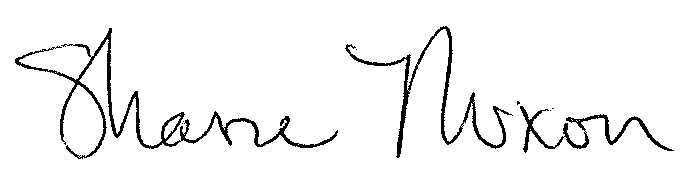 ______________________________________Shane Nixon, Cadillac District Supervisor TABLE OF CONTENTSAUTHORITY AND ENFORCEABILITY	3A.  GENERAL CONDITIONS	4Permit Enforceability	4General Provisions	4Equipment & Design	5Emission Limits	5Testing/Sampling	5Monitoring/Recordkeeping	6Certification & Reporting	6Permit Shield	7Revisions	8Reopenings	8Renewals	8Stratospheric Ozone Protection	9Risk Management Plan	9Emission Trading	9Permit To Install (PTI)	9B.  SOURCE-WIDE CONDITIONS	11C.  EMISSION UNIT CONDITIONS	14EMISSION UNIT SUMMARY TABLE	14EURTM	15D.  FLEXIBLE GROUP CONDITIONS	17FLEXIBLE GROUP SUMMARY TABLE	17FGLAYUP	18FGGELCOAT	21FGMACT	24E.  NON-APPLICABLE REQUIREMENTS	28APPENDICES	29Appendix 1.  Acronyms and Abbreviations	29Appendix 2.  Schedule of Compliance	29Appendix 3.  Monitoring Requirements	30Appendix 4.  Recordkeeping	30Appendix 5.  Testing Procedures	30Appendix 6.  Permits to Install	30Appendix 7.  Emission Calculations	31Appendix 8.  Reporting	36AUTHORITY  ENFORCEABILITYFor the purpose of this permit, the permittee is defined as any person who owns or operates an emission unit at a stationary source for which this permit has been issued.  The department is defined in Rule 104(d) as the Director of the Michigan Department of Environment, Great Lakes, and Energy (EGLE) or his or her designee.The permittee shall comply with all specific details in the permit terms and conditions and the cited underlying applicable requirements.  All terms and conditions in this  are both federally enforceable and state enforceable unless otherwise footnoted.  Certain terms and conditions are applicable to most stationary sources for which an  has been issued.  These general conditions are included in Part A of this .  Other terms and conditions may apply to a specific emission unit, several emission units which are represented as a flexible group, or the entire stationary source which is represented as a Source-Wide group.  Special conditions (SC) are identified in Parts B, C, D and/or the appendices.In accordance with Rule 213(2)(a), all underlying applicable requirements are identified for each  term or condition.  All terms and conditions that are included in a PTI are streamlined, subsumed and/or are state-only enforceable will be noted as such.In accordance with Section 5507 of Act 451, the permittee has included in the  application a compliance certification, a schedule of compliance, and a compliance plan.  For applicable requirements with which the source is in compliance, the source will continue to comply with these requirements.  For applicable requirements with which the source is not in compliance, the source will comply with the detailed schedule of compliance requirements that are incorporated as an appendix in this .  Furthermore, for any applicable requirements effective after the date of issuance of this , the stationary source will meet the requirements on a timely basis, unless the underlying applicable requirement requires a more detailed schedule of compliance.Issuance of this permit does not obviate the necessity of obtaining such permits or approvals from other units of government as required by law.A.  GENERAL CONDITIONSPermit EnforceabilityAll conditions in this permit are both federally enforceable and state enforceable unless otherwise noted. (R 336.1213(5))Those conditions that are hereby incorporated in a state-only enforceable Source-Wide PTI pursuant to Rule 201(2)(d) are designated by footnote one.  (R 336.1213(5)(a), R 336.1214a(5))Those conditions that are hereby incorporated in a federally enforceable Source-Wide PTI pursuant to Rule 201(2)(c) are designated by footnote two.  (R 336.1213(5)(b), R 336.1214a(3))General ProvisionsThe permittee shall comply with all conditions of this .  Any  noncompliance constitutes a violation of Act 451, and is grounds for enforcement action, for  revocation or revision, or for denial of the renewal of the .  All terms and conditions of this  that are designated as federally enforceable are enforceable by the Administrator of the United States Environmental Protection Agency (USEPA) and by citizens under the provisions of the federal Clean Air Act ().  Any terms and conditions based on applicable requirements which are designated as “state-only” are not enforceable by the USEPA or citizens pursuant to the .  (R 336.1213(1)(a))It shall not be a defense for the permittee in an enforcement action that it would have been necessary to halt or reduce the permitted activity in order to maintain compliance with the conditions of this .  (R 336.1213(1)(b))This  may be modified, revised, or revoked for cause.  The filing of a request by the permittee for a permit modification, revision, or termination, or a notification of planned changes or anticipated noncompliance does not stay any  term or condition.  This does not supersede or affect the ability of the permittee to make changes, at the permittee’s own risk, pursuant to Rule 215 and Rule 216.  (R 336.1213(1)(c))The permittee shall allow the department, or an authorized representative of the department, upon presentation of credentials and other documents as may be required by law and upon stating the authority for and purpose of the investigation, to perform any of the following activities (R 336.1213(1)(d)):Enter, at reasonable times, a stationary source or other premises where emissions-related activity is conducted or where records must be kept under the conditions of the .Have access to and copy, at reasonable times, any records that must be kept under the conditions of the .Inspect, at reasonable times, any of the following:Any stationary source.Any emission unit.Any equipment, including monitoring and air pollution control equipment.Any work practices or operations regulated or required under the .As authorized by Section 5526 of Act 451, sample or monitor at reasonable times substances or parameters for the purpose of assuring compliance with the  or applicable requirements.The permittee shall furnish to the department, within a reasonable time, any information the department may request, in writing, to determine whether cause exists for modifying, revising, or revoking the  or to determine compliance with this .  Upon request, the permittee shall also furnish to the department copies of any records that are required to be kept as a term or condition of this .  For information which is claimed by the permittee to be confidential, consistent with the requirements of the 1976 PA 442, MCL §15.231 et seq., and known as the Freedom of Information Act, the person may also be required to furnish the records directly to the USEPA together with a claim of confidentiality.  (R 336.1213(1)(e))A challenge by any person, the Administrator of the USEPA, or the department to a particular condition or a part of this  shall not set aside, delay, stay, or in any way affect the applicability or enforceability of any other condition or part of this .  (R 336.1213(1)(f))The permittee shall pay fees consistent with the fee schedule and requirements pursuant to Section 5522 of Act 451.  (R 336.1213(1)(g))This  does not convey any property rights or any exclusive privilege.  (R 336.1213(1)(h))Equipment & DesignAny collected air contaminants shall be removed as necessary to maintain the equipment at the required operating efficiency.  The collection and disposal of air contaminants shall be performed in a manner so as to minimize the introduction of contaminants to the outer air.  Transport of collected air contaminants in Priority I and II areas requires the use of material handling methods specified in Rule 370(2).2  (R 336.1370)Any air cleaning device shall be installed, maintained, and operated in a satisfactory manner and in accordance with the Michigan Air Pollution Control rules and existing law.  (R 336.1910)Emission LimitsUnless otherwise specified in this ROP, the permittee shall comply with Rule 301, which states, in part, “Except as provided in subrules 2, 3, and 4 of this rule, a person shall not cause or permit to be discharged into the outer air from a process or process equipment a visible emission of a density greater than the most stringent of the following:”2  (R 336.1301(1))A 6-minute average of 20% opacity, except for one 6-minute average per hour of not more than 27% opacity.A limit specified by an applicable federal new source performance standard.The grading of visible emissions shall be determined in accordance with Rule 303.The permittee shall not cause or permit the emission of an air contaminant or water vapor in quantities that cause, alone or in reaction with other air contaminants, either of the following:Injurious effects to human health or safety, animal life, plant life of significant economic value, or property.1  (R 336.1901(a))Unreasonable interference with the comfortable enjoyment of life and property.1  (R 336.1901(b))Testing/SamplingThe department may require the owner or operator of any source of an air contaminant to conduct acceptable performance tests, at the owner’s or operator’s expense, in accordance with Rule 1001 and Rule 1003, under any of the conditions listed in Rule 1001(1).2  (R 336.2001)Any required performance testing shall be conducted in accordance with Rule 1001(2), Rule 1001(3) and Rule 1003.  (R 336.2001(2), R 336.2001(3), R 336.2003(1))Any required test results shall be submitted to the Air Quality Division (AQD) in the format prescribed by the applicable reference test method within 60 days following the last date of the test.  (R 336.2001(5))Monitoring/RecordkeepingRecords of any periodic emission or parametric monitoring required in this  shall include the following information specified in Rule 213(3)(b)(i), where appropriate.  (R 336.1213(3)(b))The date, location, time, and method of sampling or measurements.The dates the analyses of the samples were performed.The company or entity that performed the analyses of the samples.The analytical techniques or methods used.The results of the analyses.The related process operating conditions or parameters that existed at the time of sampling or measurement.All required monitoring data, support information and all reports, including reports of all instances of deviation from permit requirements, shall be kept and furnished to the department upon request for a period of not less than 5 years from the date of the monitoring sample, measurement, report or application.  Support information includes all calibration and maintenance records and all original strip-chart recordings, or other original data records, for continuous monitoring instrumentation and copies of all reports required by the .  (R 336.1213(1)(e), R 336.1213(3)(b)(ii))Certification & ReportingExcept for the alternate certification schedule provided in Rule 213(3)(c)(iii)(B), any document required to be submitted to the department as a term or condition of this  shall contain an original certification by a Responsible Official which states that, based on information and belief formed after reasonable inquiry, the statements and information in the document are true, accurate, and complete.  (R 336.1213(3)(c))A Responsible Official shall certify to the appropriate AQD District Office and to the USEPA that the stationary source is and has been in compliance with all terms and conditions contained in the  except for deviations that have been or are being reported to the appropriate AQD District Office pursuant to Rule 213(3)(c).  This certification shall include all the information specified in Rule 213(4)(c)(i) through (v) and shall state that, based on information and belief formed after reasonable inquiry, the statements and information in the certification are true, accurate, and complete.  The USEPA address is:  USEPA, Air Compliance Data - , Air and Radiation Division, .  (R 336.1213(4)(c))The certification of compliance shall be submitted annually for the term of this  as detailed in the special conditions, or more frequently if specified in an applicable requirement or in this .  (R 336.1213(4)(c))The permittee shall promptly report any deviations from  requirements and certify the reports.  The prompt reporting of deviations from  requirements is defined in Rule 213(3)(c)(ii) as follows, unless otherwise described in this . (R 336.1213(3)(c))For deviations that exceed the emissions allowed under the , prompt reporting means reporting consistent with the requirements of Rule 912 as detailed in Condition 25.  All reports submitted pursuant to this paragraph shall be promptly certified as specified in Rule 213(3)(c)(iii).For deviations which exceed the emissions allowed under the  and which are not reported pursuant to Rule 912 due to the duration of the deviation, prompt reporting means the reporting of all deviations in the semiannual reports required by Rule 213(3)(c)(i).  The report shall describe reasons for each deviation and the actions taken to minimize or correct each deviation.For deviations that do not exceed the emissions allowed under the , prompt reporting means the reporting of all deviations in the semiannual reports required by Rule 213(3)(c)(i).  The report shall describe the reasons for each deviation and the actions taken to minimize or correct each deviation.For reports required pursuant to Rule 213(3)(c)(ii), prompt certification of the reports is described in Rule 213(3)(c)(iii) as either of the following  (R 336.1213(3)(c)):Submitting a certification by a Responsible Official with each report which states that, based on information and belief formed after reasonable inquiry, the statements and information in the report are true, accurate, and complete.Submitting, within 30 days following the end of a calendar month during which one or more prompt reports of deviations from the emissions allowed under the  were submitted to the department pursuant to Rule 213(3)(c)(ii), a certification by a Responsible Official which states that, “based on information and belief formed after reasonable inquiry, the statements and information contained in each of the reports submitted during the previous month were true, accurate, and complete”.  The certification shall include a listing of the reports that are being certified.  Any report submitted pursuant to Rule 213(3)(c)(ii) that will be certified on a monthly basis pursuant to this paragraph shall include a statement that certification of the report will be provided within 30 days following the end of the calendar month.Semiannually for the term of the  as detailed in the special conditions, or more frequently if specified, the permittee shall submit certified reports of any required monitoring to the appropriate AQD District Office.  All instances of deviations from  requirements during the reporting period shall be clearly identified in the reports.  (R 336.1213(3)(c)(i))On an annual basis, the permittee shall report the actual emissions, or the information necessary to determine the actual emissions, of each regulated air pollutant as defined in Rule 212(6) for each emission unit utilizing the emissions inventory forms provided by the department.  (R 336.1212(6))The permittee shall provide notice of an abnormal condition, start-up, shutdown, or malfunction that results in emissions of a hazardous or toxic air pollutant which continue for more than one hour in excess of any applicable standard or limitation, or emissions of any air contaminant continuing for more than two hours in excess of an applicable standard or limitation, as required in Rule 912, to the appropriate AQD District Office.  The notice shall be provided not later than two business days after the start-up, shutdown, or discovery of the abnormal conditions or malfunction.  Notice shall be by any reasonable means, including electronic, telephonic, or oral communication.  Written reports, if required under Rule 912, must be submitted to the appropriate AQD District Supervisor within 10 days after the start-up or shutdown occurred, within 10 days after the abnormal conditions or malfunction has been corrected, or within 30 days of discovery of the abnormal conditions or malfunction, whichever is first.  The written reports shall include all of the information required in Rule 912(5) and shall be certified by a Responsible Official in a manner consistent with the .2  (R 336.1912)Permit ShieldCompliance with the conditions of the  shall be considered compliance with any applicable requirements as of the date of  issuance, if either of the following provisions is satisfied. (R 336.1213(6)(a)(i), R 336.1213(6)(a)(ii))The applicable requirements are included and are specifically identified in the .The permit includes a determination or concise summary of the determination by the department that other specifically identified requirements are not applicable to the stationary source.Any requirements identified in Part E of this  have been identified as non-applicable to this  and are included in the permit shield.Nothing in this  shall alter or affect any of the following:The provisions of Section 303 of the , emergency orders, including the authority of the USEPA under Section 303 of the .  (R 336.1213(6)(b)(i))The liability of the owner or operator of this source for any violation of applicable requirements prior to or at the time of this  issuance.  (R 336.1213(6)(b)(ii))The applicable requirements of the acid rain program, consistent with Section 408(a) of the .  (R 336.1213(6)(b)(iii))The ability of the USEPA to obtain information from a source pursuant to Section 114 of the .  (R 336.1213(6)(b)(iv))The permit shield shall not apply to provisions incorporated into this  through procedures for any of the following:Operational flexibility changes made pursuant to Rule 215.  (R 336.1215(5))Administrative Amendments made pursuant to Rule 216(1)(a)(i)-(iv).  (R 336.1216(1)(b)(iii))Administrative Amendments made pursuant to Rule 216(1)(a)(v) until the amendment has been approved by the department.  (R 336.1216(1)(c)(iii))Minor Permit Modifications made pursuant to Rule 216(2).  (R 336.1216(2)(f))State-Only Modifications made pursuant to Rule 216(4) until the changes have been approved by the department.  (R 336.1216(4)(e))Expiration of this  results in the loss of the permit shield.  If a timely and administratively complete application for renewal is submitted not more than 18 months, but not less than 6 months, before the expiration date of the , but the department fails to take final action before the end of the  term, the existing  does not expire until the renewal is issued or denied, and the permit shield shall extend beyond the original  term until the department takes final action.  (R 336.1217(1)(c), R 336.1217(1)(a))RevisionsFor changes to any process or process equipment covered by this  that do not require a revision of the  pursuant to Rule 216, the permittee must comply with Rule 215.  (R 336.1215, R 336.1216)A change in ownership or operational control of a stationary source covered by this  shall be made pursuant to Rule 216(1).  (R 336.1219(2))For revisions to this , an administratively complete application shall be considered timely if it is received by the department in accordance with the time frames specified in Rule 216.  (R 336.1210(10))Pursuant to Rule 216(1)(b)(iii), Rule 216(2)(d) and Rule 216(4)(d), after a change has been made, and until the department takes final action, the permittee shall comply with both the applicable requirements governing the change and the  terms and conditions proposed in the application for the modification.  During this time period, the permittee may choose to not comply with the existing  terms and conditions that the application seeks to change.  However, if the permittee fails to comply with the  terms and conditions proposed in the application during this time period, the terms and conditions in the  are enforceable.  (R 336.1216(1)(c)(iii), R 336.1216(2)(d), R 336.1216(4)(d))ReopeningsA  shall be reopened by the department prior to the expiration date and revised by the department under any of the following circumstances:If additional requirements become applicable to this stationary source with three or more years remaining in the term of the , but not if the effective date of the new applicable requirement is later than the  expiration date.  (R 336.1217(2)(a)(i))If additional requirements pursuant to Title IV of the  become applicable to this stationary source.  (R 336.1217(2)(a)(ii))If the department determines that the  contains a material mistake, information required by any applicable requirement was omitted, or inaccurate statements were made in establishing emission limits or the terms or conditions of the .  (R 336.1217(2)(a)(iii))If the department determines that the  must be revised to ensure compliance with the applicable requirements.  (R 336.1217(2)(a)(iv))RenewalsFor renewal of this , an administratively complete application shall be considered timely if it is received by the department not more than 18 months, but not less than 6 months, before the expiration date of the .  (R 336.1210(8))Stratospheric Ozone ProtectionIf the permittee is subject to Title 40 of the Code of Federal Regulations (), Part 82 and services, maintains, or repairs appliances except for motor vehicle air conditioners (MVAC), or disposes of appliances containing refrigerant, including MVAC and small appliances, or if the permittee is a refrigerant reclaimer, appliance owner or a manufacturer of appliances or recycling and recovery equipment, the permittee shall comply with all applicable standards for recycling and emissions reduction pursuant to 40  Part 82, Subpart F.If the permittee is subject to 40 CFR Part 82, and performs a service on motor (fleet) vehicles when this service involves refrigerant in the MVAC, the permittee is subject to all the applicable requirements as specified in 40 CFR Part 82, Subpart B, Servicing of Motor Vehicle Air Conditioners.  The term “motor vehicle” as used in Subpart B does not include a vehicle in which final assembly of the vehicle has not been completed by the original equipment manufacturer.  The term MVAC as used in Subpart B does not include the air-tight sealed refrigeration system used for refrigerated cargo or an air conditioning system on passenger buses using Hydrochlorofluorocarbon-22 refrigerant.Risk Management PlanIf subject to Section 112(r) of the  and 40 CFR Part 68, the permittee shall register and submit to the USEPA the required data related to the risk management plan for reducing the probability of accidental releases of any regulated substances listed pursuant to Section 112(r)(3) of the  as amended in 40 CFR 68.130.  The list of substances, threshold quantities, and accident prevention regulations promulgated under 40 CFR Part 68, do not limit in any way the general duty provisions under Section 112(r)(1).If subject to Section 112(r) of the  and 40 CFR Part 68, the permittee shall comply with the requirements of 40 CFR Part 68, no later than the latest of the following dates as provided in 40 CFR 68.10(a):,Three years after the date on which a regulated substance is first listed under 40 CFR 68.130, or The date on which a regulated substance is first present above a threshold quantity in a process.If subject to Section 112(r) of the  and 40 CFR Part 68, the permittee shall submit any additional relevant information requested by any regulatory agency necessary to ensure compliance with the requirements of 40 CFR Part 68.If subject to Section 112(r) of the  and 40 CFR Part 68, the permittee shall annually certify compliance with all applicable requirements of Section 112(r) as detailed in Rule 213(4)(c)).  (40 CFR Part 68)Emission TradingEmission averaging and emission reduction credit trading are allowed pursuant to any applicable interstate or regional emission trading program that has been approved by the Administrator of the USEPA as a part of ’s State Implementation Plan.  Such activities must comply with Rule 215 and Rule 216. (R 336.1213(12))Permit To Install (PTI)The process or process equipment included in this permit shall not be reconstructed, relocated, or modified unless a PTI authorizing such action is issued by the department, except to the extent such action is exempt from the PTI requirements by any applicable rule.2  (R 336.1201(1)) The department may, after notice and opportunity for a hearing, revoke PTI terms or conditions if evidence indicates the process or process equipment is not performing in accordance with the terms and conditions of the PTI or is violating the department’s rules or the .2  (R 336.1201(8), Section 5510 of Act 451)The terms and conditions of a PTI shall apply to any person or legal entity that now or hereafter owns or operates the process or process equipment at the location authorized by the PTI.  If a new owner or operator submits a written request to the department pursuant to Rule 219 and the department approves the request, this PTI will be amended to reflect the change of ownership or operational control.  The request must include all of the information required by Subrules (1)(a), (b) and (c) of Rule 219.  The written request shall be sent to the appropriate AQD District Supervisor, EGLE.2  (R 336.1219)If the installation, reconstruction, relocation, or modification of the equipment for which PTI terms and conditions have been approved has not commenced within 18 months of the original PTI issuance date, or has been interrupted for 18 months, the applicable terms and conditions from that PTI, as incorporated into the ROP, shall become void unless otherwise authorized by the department.  Furthermore, the person to whom that PTI was issued, or the designated authorized agent, shall notify the department via the Supervisor, Permit Section, EGLE, AQD, P. O. Box 30260, Lansing, Michigan 48909, if it is decided not to pursue the installation, reconstruction, relocation, or modification of the equipment allowed by the terms and conditions from that PTI.2  (R 336.1201(4))Footnotes:1This condition is state-only enforceable and was established pursuant to Rule 201(1)(b).2This condition is federally enforceable and was established pursuant to Rule 201(1)(a).B.  SOURCE- CONDITIONSPart B outlines the Source-Wide Terms and Conditions that apply to this stationary source.  The permittee is subject to these special conditions for the stationary source in addition to the general conditions in Part A and any other terms and conditions contained in this .The permittee shall comply with all specific details in the special conditions and the underlying applicable requirements cited.  If a specific condition type does not apply to this source,  (not applicable) has been used in the table.  If there are no Source-Wide Conditions, this section will be left blank.SOURCE- CONDITIONSDESCRIPTIONSpecial Conditions (SC) applicable to the entire source. (PTI 490-97)POLLUTION CONTROL EQUIPMENTNAI.  EMISSION LIMIT(S)II.  MATERIAL LIMIT(S)III.  PROCESS/OPERATIONAL RESTRICTION(S) NAIV.  DESIGN/EQUIPMENT PARAMETER(S)NAV.  TESTING/SAMPLINGNAVI.  MONITORING/RECORDKEEPINGRecords shall be maintained on file for a period of five years.  (R 336.1213(3)(b)(ii))The permittee shall calculate and record the VOC (including styrene) emissions in pounds per hour, based on a calendar month average; tons per month, and tons per year based on a 12 month rolling time period using the equations listed in Appendix 7.2  (R 336.1702(c), R 336.1213(3)(b))The permittee shall calculate and record the acetone emissions in pounds per hour, based on a calendar month average; tons per month, and tons per year based on a 12 month rolling time period as determined at the end of each calendar month using the equations listed in Appendix 7.1  (R 336.1224, R 336.1225, 
R 336.1213(3)(b))See Appendix 7VII.  REPORTING1.	Prompt reporting of deviations pursuant to General Conditions 21 and 22 of Part A.  (R 336.1213(3)(c)(ii))2.	Semiannual reporting of monitoring and deviations pursuant to General Condition 23 of Part A.  The report shall be postmarked or received by the appropriate AQD District Office by March 15 for reporting period July 1 to December 31 and September 15 for reporting period January 1 to June 30.  (R 336.1213(3)(c)(i))3.	Annual certification of compliance pursuant to General Conditions 19 and 20 of Part A.  The report shall be postmarked or received by the appropriate AQD District Office by March 15 for the previous calendar year.  (R 336.1213(4)(c))See Appendix 8VIII.  STACK/VENT RESTRICTION(S)The exhaust gases from the stacks listed in the table below shall be discharged unobstructed vertically upwards to the ambient air unless otherwise noted:IX.  OTHER REQUIREMENT(S)All waste resins, gelcoat, catalysts, glue and purge/cleanup solvents shall be captured and stored in closed containers and disposed of in an acceptable manner in compliance with applicable rules.2  (R 336.1225, 
R 336.1702(c))Footnotes:1This condition is state-only enforceable and was established pursuant to Rule 201(1)(b).2This condition is federally enforceable and was established pursuant to Rule 201(1)(a).C.  EMISSION UNIT CONDITIONSPart C outlines terms and conditions that are specific to individual emission units listed in the Emission Unit Summary Table.  The permittee is subject to the special conditions for each emission unit in addition to the General Conditions in Part A and any other terms and conditions contained in this .The permittee shall comply with all specific details in the special conditions and the underlying applicable requirements cited.  If a specific condition type does not apply,  (not applicable) has been used in the table.  If there are no conditions specific to individual emission units, this section will be left blank.EMISSION UNIT SUMMARY TABLEThe descriptions provided below are for informational purposes and do not constitute enforceable conditions.EURTMEMISSION UNIT CONDITIONSDESCRIPTIONRTM closed mold process; RTM molds and RTM injection gun.(PTI 490-97)Flexible Group ID:  FGMACTPOLLUTION CONTROL EQUIPMENTNAI.  EMISSION LIMIT(S)II.  MATERIAL LIMIT(S)III.  PROCESS/OPERATIONAL RESTRICTION(S) NAIV.  DESIGN/EQUIPMENT PARAMETER(S)NAV.  TESTING/SAMPLINGNAVI.  MONITORING/RECORDKEEPINGRecords shall be maintained on file for a period of five years.  (R 336.1213(3)(b)(ii))The permittee shall record the hours of operation on a monthly basis.1  (R 336.1224, R 336.1225, 
R 336.1213(3)(b))2.	The permittee shall record the styrene content and monthly material usage rates of all resins.1  (R 336.1224, 
R 336.1225, R 336.1213(3)(b))3.	The permittee shall calculate and record the styrene emissions in pounds per hour based on a calendar month average; tons per month and tons per year based on a 12 month rolling time period as determined at the end of each calendar month using the equations listed in Appendix 7.1  (R 336.1224, R 336.1225, R 336.1213(3)(b))See Appendix 7VII.  REPORTING1.	Prompt reporting of deviations pursuant to General Conditions 21 and 22 of Part A.  (R 336.1213(3)(c)(ii))2.	Semiannual reporting of monitoring and deviations pursuant to General Condition 23 of Part A.  The report shall be postmarked or received by the appropriate AQD District Office by March 15 for reporting period July 1 to December 31 and September 15 for reporting period January 1 to June 30.  (R 336.1213(3)(c)(i))3.	Annual certification of compliance pursuant to General Conditions 19 and 20 of Part A.  The report shall be postmarked or received by the appropriate AQD District Office by March 15 for the previous calendar year.  (R 336.1213(4)(c))See Appendix 8VIII.  STACK/VENT RESTRICTION(S)The exhaust gases from the stacks listed in the table below shall be discharged unobstructed vertically upwards to the ambient air unless otherwise noted:IX.  OTHER REQUIREMENT(S)NAFootnotes:1This condition is state only enforceable and was established pursuant to Rule 201(1)(b).2This condition is federally enforceable and was established pursuant to Rule 201(1)(a).D.  FLEXIBLE GROUP CONDITIONSPart D outlines the terms and conditions that apply to more than one emission unit.  The permittee is subject to the special conditions for each flexible group in addition to the General Conditions in Part A and any other terms and conditions contained in this .The permittee shall comply with all specific details in the special conditions and the underlying applicable requirements cited.  If a specific condition type does not apply,  (not applicable) has been used in the table.  If there are no special conditions that apply to more than one emission unit, this section will be left blank.FLEXIBLE GROUP SUMMARY TABLEThe descriptions provided below are for informational purposes and do not constitute enforceable conditions.FGLAYUPFLEXIBLE GROUP CONDITIONSDESCRIPTIONSpray lay-up operations consisting of handheld and robotic spray booths and associated application equipment.  Resin application on parts too large to fit inside the booths is performed in the area directly outside of the booths. (PTI 126-12B, 126-12, 126-12B)Emission Units:  EULAYUP1, EULAYUP2, EUROBOTLAYUPPOLLUTION CONTROL EQUIPMENTFabric filtersI.  EMISSION LIMIT(S)II.  MATERIAL LIMIT(S)III.  PROCESS/OPERATIONAL RESTRICTION(S) The permittee shall capture all waste cleanup solvent(s), catalyst(s), and resin(s) used in FGLAYUP and store them in closed containers.  The permittee shall dispose of all waste cleanup solvent(s), catalyst(s), and resin(s) in an acceptable manner in compliance with all applicable state rules and federal regulations.2  (R 336.1224, R 336.1702(a))The permittee shall not operate any booth in FGLAYUP unless its respective exhaust filter is installed, maintained, and operated in a satisfactory manner.2  (R 336.1301, R 336.1331)The permittee shall not operate EULAYUP2 and EUROBOTLAYUP simultaneously and shall cease operation and remove from service EULAYUP2 upon commencement of trial operation of EUROBOTLAYUP. 
(R 336.1225, R 336.1702)IV.  DESIGN/EQUIPMENT PARAMETER(S)1.	The permittee shall equip and maintain the spray booth(s) in FGLAYUP with mechanical non-atomized applicators or technology with equivalent or lower styrene emission rates.2  (R 336.1225, R 336.1702(a))V.  TESTING/SAMPLINGRecords shall be maintained on file for a period of five years.  (R 336.1213(3)(b)(ii))NAVI.  MONITORING/RECORDKEEPINGRecords shall be maintained on file for a period of five years.  (R 336.1213(3)(b)(ii))1.	The permittee shall complete all required calculations in a format acceptable to the AQD District Supervisor by the 15th day of the calendar month, for the previous calendar month, unless otherwise specified in any monitoring/recordkeeping special condition.2  (R 336.1225, R 336.1702)2.	The permittee shall maintain a current listing from the manufacturer of the VOC (including styrene monomer) content for each resin and catalyst as received.  The data may consist of MSDS, manufacturer’s formulation data, or both as deemed acceptable by the AQD District Supervisor.  The permittee shall keep all records on file and make them available to the Department upon request.2  (R 336.1224, R 336.1225, R 336.1702(a))3.	The permittee shall keep the following information for each calendar month for FGLAYUP.2  (R 336.1225, R 336.1702(a))The identity and amount (in pounds) of each resin and clean-up material used.The styrene content and total VOC content (including styrene) of each resin clean-up material used.The appropriate emission factor for each raw material used (The Unified Emission Factors (UEF) Table 1 for Open Molding of Composites from the American Composites Manufacturers Association (ACMA), October 2009 may be used, or an alternate factor approved by the AQD District SupervisorVOC emission calculations determining the monthly emission rate in tons per calendar month, and the annual emission rate in tons per 12-month rolling time period as determined at the end of each calendar month.The permittee shall keep the records in a format acceptable to the AQD District Supervisor.  The permittee shall keep all records on file and make them available to the Department upon request.See Appendix 7VII.  REPORTING1.	Prompt reporting of deviations pursuant to General Conditions 21 and 22 of Part A.  (R 336.1213(3)(c)(ii))2.	Semiannual reporting of monitoring and deviations pursuant to General Condition 23 of Part A.  The report shall be postmarked or received by the appropriate AQD District Office by March 15 for reporting period July 1 to December 31 and September 15 for reporting period January 1 to June 30.  (R 336.1213(3)(c)(i))3.	Annual certification of compliance pursuant to General Conditions 19 and 20 of Part A.  The report shall be postmarked or received by the appropriate AQD District Office by March 15 for the previous calendar year.  (R 336.1213(4)(c))4.	Within 30 days after completion of the installation, construction, reconstruction, relocation, or modification authorized by PTI 126-12B, the permittee shall notify the AQD District Supervisor, in writing, of the completion of the activity.  Completion of the installation, construction, reconstruction, relocation, or modification is considered to occur not later than commencement of trial operation of EUROBOTLAYUP.  (R 336.1201(7)(a))5.	Within 7 days of ceasing operation of EULAYUP2, the permittee shall notify the AQD District Supervisor, in writing, as to the date these activities were completed.  (R 336.1201(7)(a), R 336.1225, R336.1702)See Appendix 8VIII.  STACK/VENT RESTRICTION(S)The exhaust gases from the stacks listed in the table below shall be discharged unobstructed vertically upwards to the ambient air unless otherwise noted:IX.  OTHER REQUIREMENT(S)NAFootnotes:1This condition is state only enforceable and was established pursuant to Rule 201(1)(b).2This condition is federally enforceable and was established pursuant to Rule 201(1)(a).FGGELCOATFLEXIBLE GROUP CONDITIONSDESCRIPTIONTwo gelcoat booths, one tooling booth, and associated application equipment.  Gelcoat, tooling gelcoat and tooling resin application on parts too large to fit inside the booths is performed in the area directly between the two gelcoat booths.(PTI 5-05A, 5-05B, 126-12D)Emission Unit:  EUGELCOAT1, EUROBOTGEL, EUTOOLINGPOLLUTION CONTROL EQUIPMENTFabric filtersI.  EMISSION LIMIT(S)II.  MATERIAL LIMIT(S)III.  PROCESS/OPERATIONAL RESTRICTION(S)1.	The permittee shall capture all waste cleanup solvent(s), catalyst(s), gelcoat(s) and resin(s) used in FGGELCOAT and store them in closed containers.  The permittee shall dispose of all waste cleanup solvent(s), catalyst(s), gelcoat(s) and resin(s) in an acceptable manner in compliance with all applicable state rules and federal regulations.2  (R 336.1224, R 336.1702(a))2.	The permittee shall dispose of spent filters in a manner which minimizes the introduction of air contaminants to the outer air.2  (R 336.1224, R 336.1370)3.	The permittee shall handle all VOC and/or HAPs containing materials in a manner to minimize the generation of fugitive emissions.  The permittee shall keep containers covered at all times except when operator access is necessary.2 (R 336.1224, R 336.1225, R 336.1702(a))IV.  DESIGN/EQUIPMENT PARAMETER(S)The permittee shall not operate any booth in FGGELCOAT unless its respective exhaust filter is installed, maintained, and operated in a satisfactory manner.2  (R 336.1301, R 336.1331, R 336.1901)The permittee shall equip and maintain EUGELCOAT1 and EUROBOTGEL with non-atomized applicators, atomized applicators, manual applicators, or technology with equivalent or lower styrene emission rates.  The permittee shall equip and maintain EUTOOLING with atomized applicators, manual applicators, or technology with equivalent or lower styrene emission rates.2 (R 336.1225, R 336.1702(a))V.  TESTING/SAMPLINGRecords shall be maintained on file for a period of five years.  (R 336.1213(3)(b)(ii))NAVI.  MONITORING/RECORDKEEPINGRecords shall be maintained on file for a period of five years.  (R 336.1213(3)(b)(ii))The permittee shall complete all required calculations in a format acceptable to the AQD District Supervisor by the 15th day of the calendar month, for the previous calendar month, unless otherwise specified in any monitoring/recordkeeping special condition.  (R 336.1225, R 336.1702)The permittee shall maintain a current listing from the manufacturer of the VOC (including styrene monomer and MMA monomer) content for each gelcoat, tooling gelcoat, tooling resin, and catalyst as received.  The data may consist of MSDS, manufacturer’s formulation data, or both as deemed acceptable by the AQD District Supervisor.  The permittee shall keep all records on file and make them available to the Department upon request.2  (R 336.1225, R 336.1702(a))The permittee shall maintain the following information for each calendar month for FGGELCOAT:2The identity and amount (in pounds) of each gelcoat, tooling gelcoat, and tooling resin used.The styrene content of each gelcoat, tooling gelcoat, and tooling resin used.The MMA content of each gelcoat, tooling gelcoat, and tooling resin used.The identity and amount (in pounds) of each catalyst used.The VOC content of each gelcoat, tooling gelcoat, tooling resin, and catalyst used.The appropriate emission factor for each raw material used.VOC emission calculations (including styrene and MMA) determining the monthly emission rate, in tons per calendar month, and the annual emission rate in tons per 12 month rolling time period as determined at the end of each calendar month using emission factors from Unified Emission Factor for Open Molding of Composites (UEF) Table and equations located in Appendix 7.The permittee shall keep the records using mass balance or an alternate method and format acceptable to the AQD District Supervisor.  The permittee shall keep all records on file and make them available to the Department upon request.2  (R 336.1225, R 336.1702(a))See Appendix 7VII.  REPORTING1.	Prompt reporting of deviations pursuant to General Conditions 21 and 22 of Part A.  (R 336.1213(3)(c)(ii))2.	Semiannual reporting of monitoring and deviations pursuant to General Condition 23 of Part A.  The report shall be postmarked or received by the appropriate AQD District Office by March 15 for reporting period July 1 to December 31 and September 15 for reporting period January 1 to June 30.  (R 336.1213(3)(c)(i))3.	Annual certification of compliance pursuant to General Conditions 19 and 20 of Part A.  The report shall be postmarked or received by the appropriate AQD District Office by March 15 for the previous calendar year.  (R 336.1213(4)(c))See Appendix 8VIII.  STACK/VENT RESTRICTION(S)The exhaust gases from the stacks listed in the table below shall be discharged unobstructed vertically upwards to the ambient air unless otherwise noted:IX.  OTHER REQUIREMENT(S)NAFootnotes:1 This condition is state only enforceable and was established pursuant to Rule 201(1)(b).2 This condition is federally enforceable and was established pursuant to Rule 201(1)(a).FGMACTFLEXIBLE GROUP CONDITIONSDESCRIPTIONAll parts of the facility engaged in open molding, closed molding, mixing, cleaning of equipment used in reinforced plastic composites manufacture, and repair on parts that the facility manufactures.Emission Unit:  EURTM, EULAYUP1, EULAYUP2, EUROBOTLAYUP, EUGELCOAT1, EUROBOTGEL, EUTOOLINGPOLLUTION CONTROL EQUIPMENTFabric filtersI.  EMISSION LIMIT(S)II.  MATERIAL LIMIT(S)III.  PROCESS/OPERATIONAL RESTRICTION(S) For closed molding operations using compression/injection molding, the permittee shall uncover, unwrap or expose only one charge per mold cycle per compression/injection machine.  For machines with multiple molds, one charge means sufficient material to fill all molds for one cycle.  (40 CFR 63.5805(b),Table 4)The permittee shall not use cleaning solvents that contain HAP, except that styrene may be used as a cleaner in closed systems.  (40 CFR 63.5805(b), Table 4)Organic HAP-containing cleaners may be used to clean cured resin from application equipment.  Application equipment includes any equipment that directly contacts resin.  (40 CFR 63.5805(b), Table 4)The permittee shall keep containers that store HAP-containing materials closed or covered except during the addition or removal of materials.  Bulk HAP-containing materials storage tanks may be vented as necessary for safety.  (40 CFR 63.5805(b), Table 4)The permittee shall use mixer covers with no visible gaps present in the mixer covers, except that gaps of up to one inch are permissible around mixer shafts and any required instrumentation.  (40 CFR 63.5805(b), Table 4)The permittee shall close any mixer vents when actual mixing is occurring, except that venting is allowed during addition of materials, or as necessary prior to adding materials or opening the cover for safety.  (40 CFR 63.5805(b), Table 4)The permittee shall keep the mixer covers closed while actual mixing is occurring except when adding materials or changing covers to the mixing vessels.  (40 CFR 63.5805(b), Table 4)Containers of five gallons or less may be open when active mixing is taking place, or during periods when they are in process (i.e., they are actively being used to apply resin).  (40 CFR 63.5805(b), Table 4)IV.  DESIGN/EQUIPMENT PARAMETER(S)NAV.  TESTING/SAMPLINGRecords shall be maintained on file for a period of five years.  (R 336.1213(3)(b)(ii))NAVI.  MONITORING/RECORDKEEPINGRecords shall be maintained on file for a period of five years.  (R 336.1213(3)(b)(ii))The permittee shall use any of the following methods to demonstrate compliance with emission limits listed in SC I.1-12.  The permittee may switch between the listed compliance options.  If changing to a compliance option based on a 12 month rolling average, the permittee shall base the average on the previous 12 months of data calculated using the option the permittee is changing to, unless the previous compliance option did not require records of resin and gel coat use.  In this case, the permittee shall immediately begin collecting resin and gel coat usage data and demonstrate compliance 12 months after changing options.  All calculations shall be completed within 30 days following the end of each month.  (40 CFR 63.5810, R 336.1213(3))Demonstrate that an individual resin or gel coat, as applied, meets the applicable emission limit by calculating the actual organic HAP emission factor for each different process stream within each operating type using Table 1 of Appendix 7;Demonstrate that, on average, the individual organic HAP emission limits are met for each combination of operation type and resin application method or gel coat type using Table 1 and the equations in 
Appendix 7;Demonstrate compliance with a weighted average emission limit each month using Table 1 and the equations in Appendix 7;Meet the organic HAP emissions limit for one application method and use the same resin(s) for all application methods of that resin type.  This option is limited to resins of the same type.  The resin types for which this option may be used are non-corrosion resistant, corrosion-resistant, and/or high strength, and tooling.The permittee shall record maintain records of resin and gel coat usage, organic HAP content, and operation where the resin is used.  The organic HAP content records may consist of MSDS or on resin specifications provided by the resin supplier  (40 CFR 63.5895(c) and (d), R 336.1213(3)(b))2When using the compliance option listed in SC VI.1.a, the permittee shall maintain records of the resin and gel coat organic HAP content and the application methods.2  (40 CFR 63.5895(d), R 336.1213(3))The permittee shall maintain copies of each notification submitted pursuant to SC VII.4. (40 CFR 63.5915(a)(1), R 336.1213(3))The permittee shall maintain records of all data, assumptions, and calculations used to determine organic HAP emission factors or average organic HAP contents for operations listed in SC I.1-12.  (40 CFR 63.5915(c), 
R 336.1213(3)(b))The permittee shall keep a certified statement indicating the permittee is in compliance with the work practice requirements listed in SC III.1-8.  (40 CFR 63.5915(d), R 336.1213(3))See Appendix 7VII.  REPORTING1.	Prompt reporting of deviations pursuant to General Conditions 21 and 22 of Part A.  (R 336.1213(3)(c)(ii))2.	Semiannual reporting of monitoring and deviations pursuant to General Condition 23 of Part A.  The report shall be postmarked or received by the appropriate AQD District Office by March 15 for reporting period July 1 to December 31 and September 15 for reporting period January 1 to June 30.  (R 336.1213(3)(c)(i))3.	Annual certification of compliance pursuant to General Conditions 19 and 20 of Part A.  The report shall be postmarked or received by the appropriate AQD District Office by March 15 for the previous calendar year.  (R 336.1213(4)(c))Semiannual reporting of compliance pursuant to 40 CFR 63.5910.  The report shall be postmarked or received by the appropriate AQD District Office by March 15 for reporting period July 1 to December 31 and September 15 for reporting period January 1 to June 30.  The report shall contain the following:  (40 CFR 63.5910(a),(b),(c) and (d), R 336.1213(3))Company name and address;Statement by a responsible official with that official’s name, title, and signature, certifying the truth, accuracy, and completeness of the report;Date of the report and beginning and ending dates of the reporting period;If there are no deviations from any organic HAP emission limitation or work practice standard, the report shall include a statement that there were no deviations from the organic HAP emission limits or work practice standards during the reporting period shall be included;If there were deviations from any organic HAP emission limitations or work practice standards, the report shall include the total operating time of each affected source during the reporting period and information on the number, duration, and cause of deviations (including unknown causes, if applicable), and the corrective actions taken.When using the compliance option listed in SC VI.1.a, the permittee shall include a list of resins and gel coats and identify their application methods in the report referenced in SC VII.4.  The report shall also include a statement that the individual resins and gel coats, as applied, meet the appropriate organic HAP emission limits.  (40 CFR 63.5895(d), 40 CFR 63.5900(a)(2), R 336.1213(3))See Appendix 8VIII.  STACK/VENT RESTRICTION(S)The exhaust gases from the stacks listed in the table below shall be discharged unobstructed vertically upwards to the ambient air unless otherwise noted:IX.  OTHER REQUIREMENT(S)The permittee shall be in compliance at all times with the work practice standards listed in SC III.1-8 as well as the organic HAP emission limits listed in SC I.1-12, as applicable.  (40 CFR 63.5835(a))The permittee shall comply with all applicable provisions of the National Emission Standards for Hazardous Air Pollutants, as specified in 40 CFR Part 63, Subpart WWWW for Reinforced Plastic Composites Production, as they apply to the facility.  (40 CFR Part 63, Subpart WWWW)Footnotes:1 This condition is state only enforceable and was established pursuant to Rule 201(1)(b).2 This condition is federally enforceable and was established pursuant to Rule 201(1)(a).E.  NON-APPLICABLE REQUIREMENTSAt the time of the  issuance, the AQD has determined that no non-applicable requirements have been identified for incorporation into the permit shield provision set forth in the General Conditions in Part A pursuant to Rule 213(6)(a)(ii).Appendix 1.  Acronyms and Abbreviations*For HVLP applicators, the pressure measured at the gun air cap shall not exceed 10 psig.Appendix 2.  Schedule of ComplianceThe permittee certified in the  application that this stationary source is in compliance with all applicable requirements and the permittee shall continue to comply with all terms and conditions of this .  A Schedule of Compliance is not required.  (R 336.1213(4)(a), R 336.1119(a)(ii))Appendix 3.  Monitoring RequirementsSpecific monitoring requirement procedures, methods or specifications are detailed in Part A or the appropriate Source-Wide, Emission Unit and/or Flexible Group Special Conditions.  Therefore, this appendix is not applicable.Appendix 4.  RecordkeepingSpecific recordkeeping requirement formats and procedures are detailed in Part A or the appropriate Source-Wide, Emission Unit and/or Flexible Group Special Conditions.  Therefore, this appendix is not applicable.Appendix 5.  Testing ProceduresThere are no specific testing requirement plans or procedures for this .  Therefore, this appendix is not applicable.Appendix 6.  Permits to InstallThe following table lists any PTIs issued or ROP revision applications received since the effective date of the previously issued ROP No. MI-ROP-B1477-2012. Those ROP revision applications that are being issued concurrently with this ROP renewal are identified by an asterisk (*).  Those revision applications not listed with an asterisk were processed prior to this renewal.Source-Wide PTI No MI-PTI-B1477-2012a is being reissued as Source-Wide PTI No. MI-PTI-B1477-2017.The following table lists the ROP amendments or modifications issued after the effective date of ROP No. MI-ROP- B1477-2017. Appendix 7.  Emission Calculations The permittee shall use the following calculations in conjunction with monitoring, testing or recordkeeping data to determine compliance with the applicable requirements referenced in SOURCE-WIDE CONDITIONS.The following equation shall be used to calculate acetone emissions in pounds per hour, based on a calendar month average.Where:	AD = Acetone emissions (pounds per hour, based on a calendar month average);AU = Amount of acetone used (pounds/month);AR = Amount of acetone recovered (pounds/month);T = Hours of operation (hours/month).The following equation shall be used to calculate the acetone emissions in tons per month.	Where:A = Acetone emissions (tons/month);AU = Amount of acetone used (pounds/month);AR = Amount of acetone recovered (pounds/month).The following equation shall be used to calculate acetone emissions in tons per year, based on a 12 month rolling time period:Where:AY = Acetone emissions (tons per year, based on a 12 month rolling time period;Ai = Acetone emissions for month i (tons/month)The following equation shall be used to calculate VOC (including styrene) emissions in pounds per hour.	Where:VOCD = VOC (including styrene) emissions (pounds per hour, based on a calendar month average);VOCL = VOC (including styrene) emissions from layup operations (tons/month);VOCG = VOC (including styrene) emissions from gel coat operations (tons/month);VOCRTM = VOC (including styrene) emissions from RTM operations (tons/month).T = Hours of operation (hours/month).The following equation shall be used to calculate VOC (including styrene) emissions in tons per month.Where:VOC = VOC (including styrene) emissions (tons/month);VOCL = VOC (including styrene) emissions from layup operations (tons/month);VOCG = VOC (including styrene) emissions from gel coat operations (tons/month);VOCRTM = VOC (including styrene) emissions from RTM operations (tons/month).The following equation shall be used to calculate VOC (including styrene) emissions in tons per year, based on a 12 month rolling time period.Where:VOCY = VOC (including styrene) emissions (tons per year, based on a 12 month rolling time period);VOCi = VOC (including styrene) emissions for month i (tons per month)B.	The permittee shall use the following calculations in conjunction with monitoring, testing or recordkeeping data to determine compliance with the applicable requirements referenced in EURTM.The following equation shall be used to calculate the styrene emissions in pounds per hour, based on a calendar month average.	Where:Styrene = Styrene emissions (pounds per hour, based on a calendar month average);%STYi = Percent styrene contained in material i, expressed as a decimal;Mi = Amount of material i, in tons, used per calendar month;T = Hours of operation per calendar month;n = Number of different materials.The following equation shall be used to calculate the styrene emissions in tons per month:	Where:Styrene = Styrene emissions (tons/month)%STYi = Percent styrene contained in material i, expressed as a decimal;Mi = Amount of material i used per month;n = Number of different materials.The following equation shall be used to calculate the styrene emissions in tons per 12 month rolling time period:	Where:ESTYRENE = Styrene emissions (tons per 12 month rolling time period)Styrenei = Styrene emissions for month i (tons/month)C.	The permittee shall use the following calculations in conjunction with monitoring, testing or recordkeeping data to determine compliance with the applicable requirements referenced in FGLAYUP and FGGELCOAT.The following equation shall be used to calculate monthly VOC emissions:	Where:Monthly VOC emissions = VOC emissions emitted per month (tons/month);UEFi = Emission factor derived from the Unified Emission Factor Table, dated , or later version which has received prior approval from the AQD District Supervisor, for each resin or gel coat (pounds of emissions/tons of material);Materiali = Amount of resin or gel coat used in one month (tons/month);VOCi = VOC content, by weight, contained in each catalyst which is based upon the maximum methyl ethyl ketone content provided by the supplier, expressed as a decimal (NOTE: the other ingredients in the catalyst are considered either totally consumed in the cross-linking reactions or non-volatile, including methyl ethyl ketone peroxides, dimethyl phthalate, hexylene glycol, 2,2,4-trimethyl-1,3-pentanediol diisobutyrate, or non-organic such as hydrogen peroxide and water);Catalysti = Amount of each catalyst used in one month (tons/month);n = number of resins, gel coats, and catalysts.The following equation shall be used to calculate VOC emissions based on a 12 month rolling time period:	Where:VOC emissions = VOC emissions emitted per 12 month rolling time period (tons/12 month rolling time period);Monthly VOC emissionsi = Monthly VOC emissions (tons/month)D.	The permittee shall use the following calculations in conjunction with monitoring, testing or recordkeeping data to determine compliance with the applicable requirements referenced in FGMACT.The following equation shall be used for demonstrating that, on average, the permittee meets the individual organic HAP emission limits for each combination of operation type and resin application method or gel coat type:	Where:	Actual Process Steam EFi = actual organic HAP emissions factor for process stream i (pounds/ton);Materiali = neat resin plus or neat gel coat plus used during the last 12 calendar months for process stream i (tons);	n = number of process streams where the permittee calculated an organic HAP emission factor.The following equations shall be used for demonstrating compliance with a weighted average emission limit:On a monthly basis, the weighted average organic HAP emission limit shall be calculated using the following equation:	Where:ELi = organic HAP emission limit for operation type i (pounds/ton) derived from Table 1;Materiali = neat resin plus or neat gel coat plus used during the last 12 month period for operation type i (tons);n = number of operations.On a monthly basis, the weighted average organic HAP emissions factor for open molding operations shall be calculated using the following equation and compared to the weighted average emission limit:	Where:Actual Operation EFi = Actual organic HAP emission factor for operation type i (pounds/ton);Materiali = neat resin plus or neat gel coat plus used during the last 12 calendar months for operation type i (tons);n = number of operations.Table 1– Equations to Calculate Organic HAP Emissions Factors for Specific Open Molding and Centrifugal Casting Process Streams1   As specified in 40 CFR 63.5810, use the equations in the following table to calculate organic HAP emissions factors for specific open molding and centrifugal casting process streams:1  The equations in this table are intended for use in calculating emission factors to demonstrate compliance with the emission limits in 40 CFR, Part 63, Subpart WWWW.  These equations may not be the most appropriate method to calculate emission estimates for other purposes.  However, this does not preclude a facility from using the equations in this table to calculate emission factors for purposes other then rule compliance if these equations are the most accurate available.2  To obtain the organic HAP emission factor value for an operation with an add-on control device multiply the EF above by the add-on control factor calculated using Equation 1 of 40 CFR 63.5810.  The organic HAP emission factors have units in lbs of organic HAP per ton of resin or gel coat applied.3  Percent HAP means total weight percent of organic HAP (styrene, methyl methacrylate, and any other organic HAP) in the resin or gel coat prior to the addition of fillers, catalyst, and promoters.  Input the percent HAP as a decimal, i.e., 33 percent HAP should be input as 0.33, not 33.4  The VSE factor means the percent reduction in organic HAP emissions expressed as a decimal measured by the VSE test method of appendix A to this subpart.5  This equation is based on a organic HAP emissions factor equation developed for mechanical atomized controlled spray.  It may only be used for automated or robotic spray systems with atomized spray.  All spray operations using hand held spray guns must use the appropriate mechanical atomized or mechanical nonatomized organic HAP emissions factor equation.  Automated or robotic spray systems using nonatomized spray should use the appropriate nonatomized mechanical resin application method.6  Applies only to filament application using an open resin bath.  If resin is applied manually or with a spray gun, use the appropriate manual or mechanical application organic HAP emissions factor equation.7  These equations are for centrifugal casting operations where the mold is vented during spinning.  Centrifugal casting operations where the mold is completely sealed after resin injection are considered to be closed molding operations.8  If a centrifugal casting operation uses mechanical or manual resin application techniques to apply resin to an open centrifugal casting mold, use the appropriate open molding equation with covered cure and no rollout to determine an emission factor for operations prior to the closing of the centrifugal casting mold.  If the closed centrifugal casting mold is vented during spinning, use the appropriate centrifugal casting equation to calculate an emission factor for the portion of the process where spinning and cure occur.  If a centrifugal casting operation used mechanical or manual resin application techniques to apply resin to an open centrifugal casting mold, and the mold is then closed and is not vented, treat the entire operation as open molding with covered cure and no rollout to determine emission factors.Appendix 8.  ReportingA.  Annual, Semiannual, and Deviation Certification ReportingThe permittee shall use the EGLE, AQD, Report Certification form (EQP 5736) and EGLE, AQD, Deviation Report form (EQP 5737) for the annual, semiannual and deviation certification reporting referenced in the Reporting Section of the Source-Wide, Emission Unit and/or Flexible Group Special Conditions.  Alternative formats must meet the provisions of Rule 213(4)(c) and Rule 213(3)(c)(i), respectively, and be approved by the AQD District Supervisor.B.  Other ReportingSpecific reporting requirement formats and procedures are detailed in Part A or the appropriate Source-Wide, Emission Unit and/or Flexible Group Special Conditions.  Therefore, Part B of this appendix is not applicable.MICHIGAN DEPARTMENT OF ENVIRONMENT, GREAT LAKES, AND ENERGY QUALITY DIVISIONEFFECTIVE DATE:  June 5, 2017REVISION DATE: April 16, 2020ISSUED TO:Advanced Fibermolding Inc.State Registration Number ():  N6515LOCATED AT:23095 14 Mile Road, Leroy, Osceola County, Michigan 49655EFFECTIVE DATE:  June 5, 2017REVISION DATE: April 16, 2020ISSUED TO:Advanced Fibermolding Inc.State Registration Number ():  N6515LOCATED AT:23095 14 Mile Road, Leroy, Osceola County, Michigan 49655EFFECTIVE DATE:  June 5, 2017REVISION DATE: April 16, 2020ISSUED TO:Advanced Fibermolding Inc.State Registration Number ():  N6515LOCATED AT:23095 14 Mile Road, Leroy, Osceola County, Michigan 49655RENEWABLE OPERATING PERMITPermit Number:	MI-ROP-N6515-2017aExpiration Date:	June 5, 2022Administratively Complete  Renewal Application Due Between:January 5, 2021 and January 5, 2022This Renewable Operating Permit () is issued in accordance with and subject to Section 5506(3) of Part 55, Air Pollution Control, of the Natural Resources and Environmental Protection Act, 1994 PA 451, as amended (Act 451).  Pursuant to Michigan Air Pollution Control Rule 210(1), this  constitutes the permittee’s authority to operate the stationary source identified above in accordance with the general conditions, special conditions and attachments contained herein.  Operation of the stationary source and all emission units listed in the permit are subject to all applicable future or amended rules and regulations pursuant to Act 451 and the federal Clean Air Act.RENEWABLE OPERATING PERMITPermit Number:	MI-ROP-N6515-2017aExpiration Date:	June 5, 2022Administratively Complete  Renewal Application Due Between:January 5, 2021 and January 5, 2022This Renewable Operating Permit () is issued in accordance with and subject to Section 5506(3) of Part 55, Air Pollution Control, of the Natural Resources and Environmental Protection Act, 1994 PA 451, as amended (Act 451).  Pursuant to Michigan Air Pollution Control Rule 210(1), this  constitutes the permittee’s authority to operate the stationary source identified above in accordance with the general conditions, special conditions and attachments contained herein.  Operation of the stationary source and all emission units listed in the permit are subject to all applicable future or amended rules and regulations pursuant to Act 451 and the federal Clean Air Act.RENEWABLE OPERATING PERMITPermit Number:	MI-ROP-N6515-2017aExpiration Date:	June 5, 2022Administratively Complete  Renewal Application Due Between:January 5, 2021 and January 5, 2022This Renewable Operating Permit () is issued in accordance with and subject to Section 5506(3) of Part 55, Air Pollution Control, of the Natural Resources and Environmental Protection Act, 1994 PA 451, as amended (Act 451).  Pursuant to Michigan Air Pollution Control Rule 210(1), this  constitutes the permittee’s authority to operate the stationary source identified above in accordance with the general conditions, special conditions and attachments contained herein.  Operation of the stationary source and all emission units listed in the permit are subject to all applicable future or amended rules and regulations pursuant to Act 451 and the federal Clean Air Act.SOURCE- PERMIT TO INSTALLPermit Number:	MI-PTI-N6515-2017aThis Permit to Install (PTI) is issued in accordance with and subject to Section 5505(5) of Act 451.  Pursuant to Michigan Air Pollution Control Rule 214a, the terms and conditions herein, identified by the underlying applicable requirement citation of Rule 201(1)(a), constitute a federally enforceable PTI.  The PTl terms and conditions do not expire and remain in effect unless the criteria of Rule 201(6) are met.  Operation of all emission units identified in the PTI is subject to all applicable future or amended rules and regulations pursuant to Act 451 and the federal Clean Air Act.PollutantLimitTime Period/Operating ScenarioEquipmentMonitoring/Testing MethodUnderlying Applicable RequirementsAcetone21.8 pph1Calendar month averageSource-wideSC VI.2R 336.1224,R 336.1225Acetone22.6 tpy112 month rolling time period as determined at the end of each calendar monthSource-wideSC VI.2R 336.1224,R 336.1225VOC (including styrene)58.9 pph2Calendar month averageSource-wideSC VI.1R 336.1702(c)VOC (including styrene)79.6 tpy212 month rolling time period as determined at the end of each calendar monthSource-wideSC VI.1R 336.1702(c)MaterialLimitTime Period/Operating ScenarioEquipmentMonitoring/Testing MethodUnderlying Applicable RequirementsNANANANANANAStack & Vent IDMaximum Exhaust Dimensions(inches)Minimum Height Above Ground(feet)Underlying Applicable RequirementsNANANANAEmission Unit IDEmission Unit Description(Including Process Equipment & Control Device(s))InstallationDate/Modification DateFlexible Group IDEURTMResin Transfer Molding (RTM) closed mold process; RTM molds and RTM injection gun.09-01-1998FGMACTEULAYUP1One dry filter spray booth and the general area directly outside of the booth, spray lay-up applicators.  (PTI No. 126-12)09-01-1998FGLAYUPFGMACTEULAYUP2One dry filter spray booth and the general area directly outside of the booth, spray lay-up applicators.  (PTI No. 126-12)09-01-1998FGLAYUPFGMACTEUROBOTLAYUPOne dry filter spray booth and the general area directly outside of the booth.  The resin is applied robotically, handheld, or both simultaneously using non-atomized spray lay-up applicators.NAFGLAYUPFGMACTEUGELCOAT1One dry filter spray booth and the general area directly outside of the booth, spray gel coat applicators.09-01-1998FGGELCOATFGMACTEUROBOTGELOne dry filter spray booth and the general area directly outside of the booth, handheld and robotic spray gelcoat applicators.09-01-1998 /09-19-2019FGGELCOAT,FGMACTEUTOOLINGOne dry filter spray booth and the general area directly outside of the booth used for the manufacturing of fiberglass molds.  Manual application of tooling resin.  Tooling gelcoat applied using mechanical atomizing applicators.05-01-2014FGGELCOAT,FGMACTPollutantLimitTime Period/Operating ScenarioEquipmentMonitoring/Testing MethodUnderlying Applicable RequirementsStyrene5.1 pph1Monthly averageEURTMSC VI.3R 336.1224,R 336.1225Styrene7.8 tpy112 month rolling time period as determined at the end of each calendar monthEURTMSC VI.3R 336.1224,R 336.1225MaterialLimitTime Period/Operating ScenarioEquipmentMonitoring/Testing MethodUnderlying Applicable RequirementsNANANANANANAStack & Vent IDMaximum Exhaust Dimensions(inches)Minimum Height Above Ground(feet)Underlying Applicable RequirementsNANANANAFlexible Group IDFlexible Group DescriptionAssociatedEmission Unit IDsFGLAYUPSpray lay-up operations consisting of handheld and robotic spray booths and associated application equipment.  Resin application on parts too large to fit inside the booths is performed in the area directly outside of the booths (PTI 126-12B).EULAYUP1,EULAYUP2,EUROBOTLAYUPFGGELCOATAll gel coat booths and associated application equipment.  Gel coat application on parts too large to fit inside the booths is performed in the area directly between the two gel coat booths.EUGELCOAT1,EUROBOTGELEUTOOLINGFGMACTAll equipment at the stationary source including equipment covered by other permits, grandfathered equipment, and exempt equipment involved in reinforced plastic composites production that is identified as part of an existing affected source subject to 40 CFR, Part 63, Subpart WWWW, 40 CFR 63.5785 and 40 CFR 63.5790.EURTM,EULAYUP1,EULAYUP2,EUROBOTLAYUP,EUGELCOAT1,EUROBOTGELEUTOOLINGPollutantLimitTime Period/Operating ScenarioEquipmentMonitoring/Testing MethodUnderlying Applicable RequirementsVOC (including styrene)22.7 tpy212-month rolling time period as determined at the end of each calendar monthFGLAYUPSC VI.3R 336.1225,R 336.1702(a)MaterialLimitTime Period/Operating ScenarioEquipmentMonitoring/Testing MethodUnderlying Applicable RequirementsStyrene content of tooling resin45.0%, by weight2Manual applicationFGLAYUPSC VI.3R 336.1225,R 336.1702(a)Styrene content of corrosion resistant resin45.0%, by weight2Mechanical non-atomized applicationFGLAYUPSC VI.3R 336.1225,R 336.1702(a)Styrene content of non-corrosion resistant resin37.0%, by weight2Mechanical non-atomized applicationFGLAYUPSC VI.3R 336.1225,R 336.1702(a)Stack & Vent IDMaximum Exhaust Dimensions(inches)Minimum Height Above Ground(feet)Underlying Applicable RequirementsSVLAYUP124.0260.02R 336.1225, R 336.1901, 40 CFR 52.21(c) & (d)SVLAYUP224.0260.02R 336.1225, R 336.1901, 40 CFR 52.21(c) & (d)SVROBOTLAYUP24.0260.02R 336.1225, R 336.1901, 40 CFR 52.21(c) & (d)PollutantLimitTime Period/ Operating ScenarioEquipmentMonitoring/Testing MethodUnderlying Applicable RequirementsVOC (including styrene and MMA)17.4 tpy212 month rolling time period as determined at the end of each calendar monthFGGELCOATSC VI.3R 336.1225,R 336.1702(a)MaterialLimitTime Period/Operating ScenarioEquipmentMonitoring/Testing MethodUnderlying Applicable RequirementsStyrene content of white/off-white gel coat31.0%, by weight2Non-atomized applicationFGGELCOATSC VI.2R 336.1225R 336.1702(a)VOC content of white/off-white gel coat37.0%, by weight2Non-atomized applicationFGGELCOATSC VI.2R 336.1225R 336.1702(a)Styrene content of pigmented gel coat40.0%, by weight2Non-atomized and atomized applicationFGGELCOATSC VI.2R 336.1225R 336.1702(a)VOC content of pigmented gel coat45.0%, by weight2Non-atomized and atomized applicationFGGELCOATSC VI.2R 336.1225R 336.1702(a)Styrene content of clear production gel coat39.0%, by weight2Non-atomized applicationFGGELCOATSC VI.2R 336.1225R 336.1702(a)VOC content of clear production gel coat49.0%, by weight2Non-atomized applicationFGGELCOATSC VI.2R 336.1225R 336.1702(a)Styrene content of tooling gel coat44.0%, by weight2Non-atomized and atomized applicationFGGELCOATSC VI.2R 336.1225R 336.1702(a)VOC content of tooling gel coat45.0%, by weight2Non-atomized and atomized applicationFGGELCOATSC VI.2R 336.1702(a)Stack & Vent IDMaximum Exhaust Dimensions(inches)Minimum Height Above Ground(feet)Underlying Applicable RequirementsSVGELCOAT124.0260.02R 336.1225,40 CFR 52.21(c) & (d)SVROBOTGEL24.0260.02R 336.1225,40 CFR 52.21(c) & (d)PollutantLimitTime Period/Operating ScenarioEquipmentMonitoring/Testing MethodUnderlying Applicable RequirementsOrganic HAP 88 pounds per ton of resin applied12-month rolling average/Open molding - non-CR/HS; mechanical resin applicationFGMACTSC VI.140 CFR 63.5805(b),Table 3Organic HAP 87 pounds per ton of resin applied12-month rolling average/Open molding - non-CR/HS; manual resin applicationFGMACTSC VI.140 CFR 63.5805(b),Table 3Organic HAP 254 pounds per ton of resin applied12-month rolling average/Open molding - tooling; mechanical resin applicationFGMACTSC VI.140 CFR 63.5805(b),Table 3Organic HAP157 pounds per ton of resin applied12-month rolling average/Open molding - tooling; manual resin applicationFGMACTSC VI.140 CFR 63.5805(b),Table 3Organic HAP497 pounds per ton of resin applied12-month rolling average/Open molding - low flame spread/low smoke products; mechanical resin applicationFGMACTSC VI.140 CFR 63.5805(b),Table 3Organic HAP238 pounds per ton of resin applied12-month rolling average/Open molding - low flame spread/low smoke products; manual resin applicationFGMACTSC VI.140 CFR 63.5805(b),Table 3Organic HAP440 pounds per ton of gel coat applied12-month rolling average/Open molding - gel coat; tooling gel coatingFGMACTSC VI.140 CFR 63.5805(b),Table 3Organic HAP267 pounds per ton of gel coat applied12-month rolling average/Open molding - gel coat; white/off white pigmented gel coatingFGMACTSC VI.140 CFR 63.5805(b),Table 3Organic HAP377 pounds per ton of gel coat applied12-month rolling average/Open molding - gel coat; all other pigmented gel coatingFGMACTSC VI.140 CFR 63.5805(b),Table 3Organic HAP605 pounds per ton of gel coat applied12-month rolling average/Open molding - gel coat; CR/HS or high performance gel coatingFGMACTSC VI.140 CFR 63.5805(b),Table 3Organic HAP854 pounds per ton of gel coat applied12-month rolling average/Open molding - gel coat; fire retardant gel coatingFGMACTSC VI.140 CFR 63.5805(b),Table 3Organic HAP522 pounds per ton of gel coat applied12-month rolling average/Open molding - gel coat; clear production gel coatingFGMACTSC VI.140 CFR 63.5805(b),Table 3MaterialLimitTime Period/Operating ScenarioEquipmentMonitoring/Testing MethodUnderlying Applicable RequirementsNANANANANANAStack & Vent IDMaximum Exhaust Dimensions(inches)Minimum Height Above Ground(feet)Underlying Applicable RequirementsNANANANAAPPENDICESCommon AcronymsCommon AcronymsPollutant / Measurement AbbreviationsPollutant / Measurement AbbreviationsAQDAir Quality DivisionacfmActual cubic feet per minuteBACTBest Available Control TechnologyBTUBritish Thermal UnitClean Air Act°CDegrees CelsiusCompliance Assurance MonitoringCOCarbon MonoxideCEMContinuous Emission MonitoringCO2eCarbon Dioxide EquivalentCode of Federal RegulationsdscfDry standard cubic footCOMContinuous Opacity MonitoringdscmDry standard cubic meterDepartment/departmentMichigan Department of Environment, Great Lakes, and Energy°FDegrees FahrenheitDepartment/departmentMichigan Department of Environment, Great Lakes, and EnergygrGrainsEUEmission UnitHAPHazardous Air PollutantFGFlexible GroupHgMercuryGACSGallons of Applied Coating SolidshrHourGCGeneral ConditionHPHorsepowerGHGsGreenhouse GasesH2SHydrogen SulfideHVLPHigh Volume Low Pressure*kWKilowattIDIdentification lbPoundIRSLInitial Risk Screening LevelmMeterITSLInitial Threshold Screening LevelmgMilligramLAERLowest Achievable Emission RatemmMillimeterMACTMaximum Achievable Control TechnologyMMMillionMAERSMichigan Air Emissions Reporting SystemMWMegawattsMAPMalfunction Abatement PlanNMOCNon-methane Organic CompoundsEGLEMichigan Department of Environment, Great Lakes, and EnergyNOxOxides of NitrogenEGLEMichigan Department of Environment, Great Lakes, and EnergyngNanogramMSDSMaterial Safety Data SheetPMParticulate MatterNANot ApplicablePM10Particulate Matter equal to or less than 10 microns in diameterNAAQSNational Ambient Air Quality StandardsPM10Particulate Matter equal to or less than 10 microns in diameterNESHAPNational Emission Standard for Hazardous Air PollutantsPM2.5Particulate Matter equal to or less than 2.5microns in diameterNSPSNew Source Performance StandardspphPounds per hourNSRNew Source ReviewppmParts per millionPSPerformance SpecificationppmvParts per million by volumePSDPrevention of Significant DeteriorationppmwParts per million by weightPTEPermanent Total EnclosurepsiaPounds per square inch absolutePTIPermit to InstallpsigPounds per square inch gaugeRACTReasonable Available Control TechnologyscfStandard cubic feetROPRenewable Operating PermitsecSecondsSCSpecial ConditionSO2Sulfur DioxideSCRSelective Catalytic ReductionTACToxic Air ContaminantSNCRSelective Non-Catalytic ReductionTempTemperatureSRNState Registration NumberTHCTotal HydrocarbonsTEQToxicity Equivalence QuotienttpyTons per yearUSEPA/EPAUnited States Environmental Protection AgencyµgMicrogramUSEPA/EPAUnited States Environmental Protection AgencyµmMicrometer or MicronVEVisible EmissionsVOCVolatile Organic CompoundsyrYearPermit to Install NumberROP RevisionApplication NumberDescription of Equipment or ChangeCorresponding Emission Unit(s) orFlexible Group(s)126-12BNA, Off PermitRevision of 126-12A to allow use of hand held spray applicators inside (and immediately outside) EUROBOTLAYUP spray booth.FGLAYUPFGMACTPermit to Install NumberROP Revision Application Number - Issuance DateDescription of Equipment or ChangeCorresponding Emission Unit(s) or Flexible Group(s)126-12D202000018 /April 16, 2020A Minor Modification to incorporate PTI 126-12D into the ROP, which was to modify existing emission unit EUGELCOAT2, which is a manually operated gelcoat spray booth.  EUGELCOAT2 was converted to EUROBOTGEL and the gelcoat application was changed to both manual application and robotic application.  The robotic application of gelcoat does not change the maximum application rate of gelcoat from the spray booth, and uses the same current gelcoats as the manual gelcoat operations.Existing emission units EUGELCOAT1 and EUTOOLING are carried forward without change.  EUROBOTGEL, EUTOOLING, FGGELCOAT,FGMACTIf your operation type is new or existing…And you are…With…Use this organic HAP Emissions Factor (EF) Equation for materials with less than 33 percent organic HAP (19 percent organic HAP for nonatomized gel coat)234…Use this organic HAP Emissions Factor (EF) Equation for materials with 33 percent or more organic HAP (19 percent for nonatomized gel coat)234…Open molding operationManual resin applicationNonvapor-suppressed resinEF = 0.126 x %HAP x 2000EF = ((0.286 x %HAP) - 0.0529) x 2000Vapor-suppressed resinEF = 0.126 x %HAP x 2000 x (1 - (0.5 x VSE factor))EF = ((0.286 x %HAP) - 0.0529) x 2000 x (1 - (0.5 x VSE factor))Vacuum bagging/closed-mold curing with rolloutEF = 0.126 x %HAP x 2000 x 0.8EF = ((0.286 x %HAP) - 0.0529) x 2000 x 0.8Vacuum bagging/closed-mold curing without rolloutEF = 0.126 x %HAP x 2000 x 0.5EF = ((0.286 x %HAP) - 0.0529) x 2000 x 0.5Atomized mechanical resin applicationNonvapor-suppressed resinEF = 0.169 x %HAP x 2000EF = ((0.714 x %HAP) - 0.18) x 2000Vapor-suppressed resinEF = 0.169 x %HAP x 2000 x (1 - (0.45 x VSE factor))EF = ((0.714 x %HAP) - 0.18) x 2000 x (1 - (0.45 x VSE factor))Vacuum bagging/closed-mold curing with rolloutEF = 0.169 x %HAP x 2000 x 0.85EF = ((0.714 x %HAP) - 0.18) x 2000 x 0.85Vacuum bagging/closed-mold curing without rolloutEF = 0.169 x %HAP x 2000 x 0.55EF = ((0.714 x %HAP) - 0.18) x 2000 x 0.85Nonatomized mechanical resin applicationNonvapor-suppressed resinEF = 0.107 x %HAP x 2000EF = ((0.157 x %HAP) - 0.0165) x 2000Vapor-suppressed resinEF = 0.107 x %HAP x 2000 x ((1 - (0.45 x VSE factor))EF = ((0.157 x %HAP) - 0.0165) x 2000 x ((1- (0.45 x VSE factor))Closed-mold curing with rolloutEF = 0.107 x %HAP x 2000 x 0.85EF = ((0.157 x %HAP) - 0.0165) x 2000 x 0.85Vacuum bagging/closed-mold curing without rolloutEF = 0.107 x %HAP x 2000 x 0.55EF = ((0.157 x %HAP) - 0.0165) x 2000 x 0.55Atomized mechanical resin application with robotic or automated spray control5Nonvapor-suppressed resinEF = 0.169 x %HAP x 2000 x 0.77EF = 0.77 x ((0.714 x %HAP) - 0.18) x 2000Filament application6Nonvapor-suppressed resinEF = 0.184 x %HAP x 2000EF = ((0.2746 x %HAP) - 0.0298) x 2000Vapor-suppressed resinEF = 0.12 x %HAP x 2000EF = ((0.2746 x %HAP) - 0.0298) x 2000 x 0.65Atomized spray gel coat applicationNon vapor-suppressed gel coatEF = 0.445 x %HAP x 2000EF = ((1.03646 x %HAP) - 0.195) x 2000Nonatomized spray gel coat applicationNon vapor-suppressed gel coatEF = 0.185 x %HAP x 2000EF = ((0.4506 x %HAP) - 0.505) x 2000Atomized spray gel coat application using robotic or automated sprayNon vapor-suppressed gel coatEF = 0.445 x %HAP x 2000 x 0.73EF = ((1.03646 x %HAP) - 0.195) x 2000 x 0.73Centrifugal casting operations78Heated air blown through moldsNonvapor-suppressed resinEF = 0.558 x %HAP x 2000EF = 0.558 x %HAP x 2000Vented molds, but air vented through the molds is not heatedNonvapor-suppressed resinEF = 0.26 x %HAP x 2000EF = 0.26 x %HAP x 2000